Bulletin d’inscription individuelle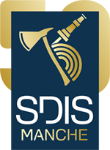 Rencontres nationales – L’efficience de la démarche RETEX pour les SDIS et leurs partenairesLes 17 et 18 octobre 2018 – Salle du Hérel – GranvilleBulletin à renvoyer le plus rapidement possible et impérativement avant le 15 septembre 2018 par mail à l’adresse suivante : rencontres-retex@sdis50.fr  ou par courrier : SDIS50 – Rencontres Retex – 1238, rue du vieux Candol – CS45309 – 50009 SAINT LOIdentité et coordonnéesNom : ………………………………………………………………….	Prénom : ………………………………………………………………Grade : ……………………………………………………………….	Téléphone : …………………………………………………………. Adresse mail : …………………………………………………….	SDIS / entreprise : …………………………………………………Adresse : ……………………………………………………………………………………………………………………………………………………………………………  Fonction : 	 Directeur départemental		 Directeur départemental adjoint	 Chef de groupement		 Chef de centre	 Chef de service		 Autre : Inscription et règlementMontant de la participation : 50€ pour les 2 journées, 25€ par journée.	 Participation journée 1	 repas 	 Participation journée 2	 repas La participation financière comprend l’inscription, les ateliers et conférences de chaque journée et les repas du midi.Paiement si possible par virement (TPST LO), sinon par chèque bancaire à l’inscription.Merci de privilégier un règlement groupé dans le cas où il y ait plusieurs participants par SDIS.Possibilité de participer, en soirée mercredi 17, à une visite conférence de la ville de Granville par un guide professionnel, organisée par l’office du tourisme.	 Participation à la visite guidée mercredi 17 Participation aux ateliers (en fonction des places disponibles sur chaque atelier)Je souhaite préférentiellement participer à :	 Atelier 1 : Les processus de remontée d’information pour établir un retex	 Atelier 2 : La pratique du Retex pour l’évolution de la doctrine dans le SUAPHébergementHôtels les plus proches de la salle de conférences :Hôtel IBIS Tél 02 33 90 48 08 Hôtel des bains Tél 02 33 50 17 31 – hoteldbains@yahoo.frHôtel au bout du quai Tél 02 33 50 02 05 – hotelauboutduquai@free.frRéservation par mail ou téléphone en mentionnant le code « congrès pompier ».Votre moyen de transport :                       VL           Train           Autre : Heure d’arrivée gare de Granville (mise en place d’une navette de l’hôtel à la gare) :Signature du participant	Signature obligatoire de l’autorité territorialeCode banqueCode guichetN° compteclé10071500000000200006787PROGRAMME JOUR 1 / Mercredi 17 octobre 2018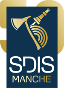 PROGRAMME JOUR 2 / Jeudi 18 octobre 2018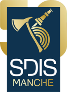 MatinMatin8h30	Accueil8h30	Accueil9h00	Mot d’ouverture par les autorités8h45	Conférence 3 : Pex tempête IRMA 9h30 	Conférence 1 : « Apprendre de ses échecs et se relever plus fort » Présentation de la démarche commune SDIS 50/SAMU et SDIS 50/FDGDON (lutte contre le frelon asiatique)8h45	Conférence 3 : Pex tempête IRMA 9h30 	Conférence 1 : « Apprendre de ses échecs et se relever plus fort » Présentation de la démarche commune SDIS 50/SAMU et SDIS 50/FDGDON (lutte contre le frelon asiatique)9h45	Conférence 4 : Comment une initiative locale a permis le déploiement opérationnel d’un matériel à l’échelle d’un SDIS (le stoppeur de fumée par le SDIS 35)10h45	Pause café9h45	Conférence 4 : Comment une initiative locale a permis le déploiement opérationnel d’un matériel à l’échelle d’un SDIS (le stoppeur de fumée par le SDIS 35)11h15	Conférence 2 : « Relations partenaires et performance opérationnelle » Retex ERdF9h45	Conférence 4 : Comment une initiative locale a permis le déploiement opérationnel d’un matériel à l’échelle d’un SDIS (le stoppeur de fumée par le SDIS 35)11h15	Conférence 2 : « Relations partenaires et performance opérationnelle » Retex ERdF10h30	Pause café12h00	 Echange entre participants et intervenants10h45	Echanges entre participants et évaluation de la journée13h00	Repas11h45	Restitution plénière des travaux des ateliers par les participantsAprès -midi12h15	Mot de clôture14h30	Atelier 1 :  Les processus de remontée d’information pour établir un retex (circuits, modes opératoires, biais et difficultés, …) – Communications du SDIS 13, du SDIS 44 et du SDIS 7613h00 	Repas14h30	Atelier 1 :  Les processus de remontée d’information pour établir un retex (circuits, modes opératoires, biais et difficultés, …) – Communications du SDIS 13, du SDIS 44 et du SDIS 7614h00 	Fin des rencontres	Atelier 2 : La pratique du Retex pour l’évolution de la doctrine dans le SUAP  (pratiques retex mises en œuvre sur les interventions SUAP, difficultés rencontrées, réflexions collectives et propositions d’amélioration) – Communications du SDIS 35 et de Mme Pauline Lenesley (doctorante en science de gestion, experte au SDIS 50)SoiréeVisite conférence de la ville de Granville par un guide professionnel, organisée par l’office du tourisme